Academicians, Research Scholars and Corporate Delegates (Including fee for publication)Rs. 1,000	Research in Higher Education, Learning, and Administration14th and 15th June 2019SRINIVAS UNIVERSITYCity Campus, Pandeshwar, Mangaluru -575001, Karnataka, IndiaDr.(Mrs) Jayashree Bolar Dr. RajashekarDr. Anil KumarProf.(Mrs) Annet Florence Dr. ShailashreeProf. Sridhar AcharyaAll communications may be addressed toDr. Laveena D'MelloConference Convener,College of Social Sciences and Humanities, City Campus, Pandeshwar, Mangaluru – 575 001Dakshina Kannada, Karnataka, India Ph. 0824 2422851, 2441022Email: conferencemswsu@gmail.com www.srinivasuniversity.edu.inIQACOrganized byCollege of Social Sciences and HumanitiesCity Campus, Pandeshwar, Mangaluru -575001, Karnataka, Indiawww.srinivasuniversity.edu.in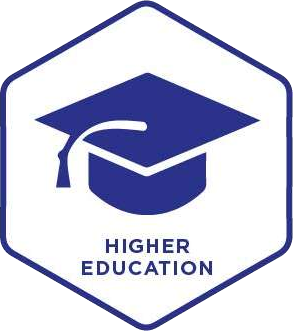 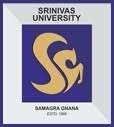 About Us:Srinivas University, Mangalore, is a Private Research University in Mangalore, Karnataka, India established in 2013 by Karnataka State Act. Srinivas University is the flagship of 18 Srinivas Group of Institutions started by A. Shama Rao Foundation, Mangalore, India, a private Charitable Trust founded in 1988 by an Eminent Chartered Accountant A. Raghavendra Rao. Presently, Srinivas University offersCall for Papers:We invite you to participate in this seminar and contribute your original ideas in the form of research papers. The following are the some of the sub-themes.undergraduate, postgraduate, and research courses under 8 Faculties/Colleges with about 60 courses.	 	The University made innovations in designing and starting new super speciality programmes both in UG, and PG level as per present and future industry relevance, innovations in examination system through focus on continuous evaluation and to  make it foolproof. The University has establishedAcademic flexibility and student learningValue addition and curriculam enrichmentMethodologies for student-centric learningInnovative pedagogy and implications for learningnetworking with many industries, universities, and Education service providers to substantially 	5.    Innovations in student assessments	improve the quality and weight age of the courses and degrees respectively.About the Conference:The National Conference on Research in Higher Education, Learning and Administration, April 26- 27, 2019 at Srinivas University, aims to bring together all colleges under Srinivas University, like College of Business management, Computer and Information science, Social Science and Humanities, Engineering and Technology, Hotel Management and Physiotherapy, Allied Health Science and College of Education, also academia, researchers and scholars to share their experiment in Higher education. To exchange information along with research results about their innovative curriculum and practices in the field of higher education are also encouraged.Conference Themes and Topics:Education Theory and Practice: Education Practice trends and Issues, Counsellor Education, Teaching Materials and Course structure, Education and Research Management, Evaluation methods, Pedagogy and Curriculum, Research and Development.Education Policy and Administration: Educational Administration, Continuous and Lifelong Education, Higher Education, Sports and Health, Education and curriculum management.Learning: E-learning, Teaching and Learning, Learning Psychology, Health Education, Human Resource Development.Higher Education: Curriculum Development in Higher Education, Foundation of Higher Education, and Need based Curriculum Development.Management: Leadership and Management of Higher Education, Research evidence from internal and external efficiency, responding the need of the industry, and revising thecurriculum.Target Audience:This conference is mainly intended for faculty members and research scholars in All areas of Science and social science including Engineering and Technology, Management, Computer Science, Education,Emerging concepts in student evaluationOnline education and evaluation models8 Competency based evluation and implementation strategyGuidlines for Paper Submission:High-quality full papers which at the time of submission, are not under review and have not already been published or accepted for publication elsewhere are invited on the theme and subtheme of the conference from academicians, officials and practitioners. Abstract should be in about 250 words including 5-6 key words. Full paper should be in MS Word, Times New Roman 12 point, with 1.5 line spacing fully justified and should be not less than 5000 words. The front page of the paper should provide details of author's name, affiliation/organization, email address and telephone number. All tables and figures should be numbered and should appear in the corresponding text with captions. Source should be explicitly mentioned at the bottom of the table/figure. The superscript numeral used to refer to a footnote must appear in the text.Footnote should appear at the bottom of the normal text area. APA Citation style must be followed for references. All correspondence will be addressed to the first author only.Full paper should be submitted electronically to conferencemswsu@gmail.comFor further details visit www.srinivasgroup.com and look for Conferences and Workshops under Srinivas Institute of Management Studies and srinivasuniversity.edu.inJournal Publication:All papers will undergo a double blind review process and will be evaluated on different parameters like originality, relevance, applicability and contribution to the literature. Selected papers will be published in with ISBN/ISSN journal with high Impact Factor.Important Dates:Social Work, Sociology, Economics, Commerce and such other fields. The educationalists, consultants, policy makers and other professionals are also invited for their participation and presentation of their views on the Theme.Last date for sumbission of AbstractLast Date for submission of full paper Conference Date1 June, 20198	June, 201914-15 June, 019